П Р О Т О К О Л № 12 засідання ТК 156 м. Київ, ДП «Укрметртестстандарт»                                                     16 листопада 2017 року   Присутні повноважні представники організацій – колективних членів ТК 156: 1. Порядок денний:Розгляд питань, пов’язаних із діяльністю ТК 156 "Прилади для вимірювань маси, сили,  деформації  та механічних випробувань матеріалів". 2. СЛУХАЛИ:2.1. Виступ голови ТК Самойленка О.М.: "Щодо діяльності ТК 156 у 2017 році та основні завдання на 2018 рік".2.2. Виступ відповідального секретаря ТК  156 Салганика Б.Ш. з організаційних питань.2.3 Виступ представника ДП «Укрметртестстандарт» Ціпоренка С.В. і представника ННЦ «Інститут метрології» Колозінської І.О. щодо розроблення перших редакцій національних стандартів, передбачених Програмою робіт з національної стандартизації на 2017 рік.2.4. Виступи повноважних представників організацій-колективних членів ТК з проблемних питань діяльності ТК та шляхів їх вирішення, з пропозиціями щодо першочергових завдань із розроблення нормативних документів і джерел їх фінансування тощо.  3 Обговорили:3.1. Результати діяльності ТК 156 у 2017 році та пропозиції щодо плану діяльності ТК 156 у 2018 році. 3.2. Питання щодо внесення змін до Переліку організацій-колективних членів ТК 156 та  їх повноважних представників.3.3 Питання щодо із реалізації Плану перевірки національних нормативних документів, закріплених за ТК 156, на 2017 рік 3.4. Питання схвалення перших редакцій стандартів, передбачених Програмою  національної стандартизації на 2017 рік. 3.5. Інші питання.4 ПРИЙНяТЕ РІШЕННЯ:4.1. Взяти до відома інформацію голови ТК 156 Самойленка О.М. щодо діяльності ТК у 2017 році.4.2. На підставі звернень організацій рекомендувати:– змінити назву організації – колективного члена ТК «ВАТ «Кіровоградський завод дозуючих автоматів» на «Товариство з додатковою відповідальністю «Завод дозуючих автоматів» (ТДВ «Дозавтомати»; – призначити повноважним представником в ТК 156 від ТДВ «Дозавтомати» Мороза Леоніда Григоровича – головного інженера замість Бойченка С.Ф.;– змінити назву організації – колективного члена ТК «ДП "Державний науково-дослідний центр залізничного транспорту України" на «Філія «Науково-дослідний та конструкторсько-технологічний інститут залізничного транспорту» ПАТ «Українська залізниця»;– призначити повноважним представником в ТК 156 від Філії «Науково-дослідний та конструкторсько-технологічний інститут залізничного транспорту» ПАТ «Українська залізниця» начальника НДВ матеріалознавства Яценко Людмилу Федорівну замість        Дьоміна Р.Ю. і Гріндея П.О.;змінити назву організації – колективного члена ТК «ВАТ «Металургійний комбінат «Азовсталь» на «Приватне акціонерне товариство  «Металургійний комбінат «Азовсталь» (ПРАТ «МК «Азовсталь»);призначити повноважним представником в ТК 156 від ТОВ «Мир весов»  метролога Халюк Діану  Анатоліївну замість Синегуба П.С.;призначити повноважним представником в ТК 156 від Українсько-американського ТОВ Фірма «Кода» головного метролога  Науменко Надію Михайлівну замість Мац  Н.О.;– призначити повноважним представником в ТК 156 від Інституту проблем машинобудування ім. А.М. Підгорного НАНУ Аврамова Костянтина Віталійовича – завідуючого відділом замість Воробйова Ю.С.; виключити Мазура Володимира Геннадійовича із переліку повноважних представників Київського вагового заводу; виключити ДП «Кіровоградстандартметрологія» із складу членів ТК 156 відповідно до листа цього підприємства від 18.10.2017 № 715; виключити ТОВ «Юнісістем» із складу членів ТК 156 відповідно до листа цього товариства від 30.10.2017 № 22; виключити ДЦ "Украгростандартсертифікація" Мінагрополітики України із складу членів ТК 156 у зв’язку із припиненням діяльності цього центра.Секретаріату ТК надіслати до ДП "УкрНДНЦ", як  Національного органу стандартизації відповідні пропозиції для внесення до Положення про ТК 156 необхідних змін.4.3 За результатами обговорення доповідей представника ДП «Укрметртестстандарт» Ціпоренка С.В. і представника ННЦ «Інститут метрології» Колозінської І.О. щодо розроблення перших редакцій національних стандартів, передбачених Програмою робіт з національної стандартизації на 2017 рік, вважати погодженими перші редакції наступних стандартів (з урахуванням зміни їх назв):Оскільки за результатом обговорення доповідей досягнено консенсусу щодо розгляду перших редакцій зазначених стандартів (з урахуванням зміни назв деяких проектів), вважати ці проекти остаточними редакціями та рекомендувати їх до прийняття. 4.4 Започаткувати практику заслуховування на засіданнях ТК доповідей повноважних представників організацій-колективних членів ТК з проблемних питань нормативного забезпечення вимірювань маси, сили, деформації та механічних випробувань матеріалів.Організаціям-колективним членам ТК надіслати до секретаріату ТК до 25.01.2018 відповідні пропозиції  з вказівкою теми доповіді, ПІБ доповідача для  виступу на наступному засіданнні ТК 156.4.5 Вважати доцільним проведення засідань ТК також у рамках науково-практичних конференцій з питань вимірювань маси, сили, деформації та механічних випробувань матеріалів.4.6 Погодитися із запропонованими секретаріатом ТК пропозиціями із реалізації Плану перевірки національних нормативних документів, закріплених за ТК 156, на 2017 рік (пропозиції додаються).4.7 Погодитися із запропонованими секретаріатом ТК планом роботи ТК на 2018 рік.4.8. Просити секретаріат ТК 156 періодично інформувати членів ТК про хід розроблення, прийняття і опублікування  нових національних стандартів за сферою діяльності ТК. 4.9. Просити секретаріат ТК 156 розмістити на сайті ДП "Укрметртестстандарт" http://www.ukrcsm.kiev.ua/ інформацію щодо 12-го засідання ТК 156. Додаток. Пропозиції із реалізації Плану перевірки національних нормативних документів, закріплених за ТК 156, на 2017 рік Голова ТК 156                                            О.М. СамойленкоВідповідальний секретар ТК 156               Б.Ш. Салганик                                                                                                ПЕРЕЛІК   стандартів за сферою діяльності ТК 156, перегляд яких передбачений Планом перевірки національних стандартів на 2017 рік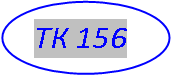 технічний комітет стандартизації"Прилади для вимірювання маси, сили, деформації та механічних випробувань матеріалів"Назва організації – колективного члена ТКПІБ та посада повноважного представника ДП "Укретртестстандарт"Самойленко О.М., директор НВІ МВ, голова ТК 156, головуючий на засіданні ДП "Укретртестстандарт"Ціпоренко С.В., начальник відділу ДП "Укретртестстандарт"Салганик Б.Ш., провідний інженер ДП "Укретртестстандарт"Чорноіван В.І, заст. начальника відділу ДП "Укретртестстандарт"Ціпоренко О.В. ст. науковий співробітник   ДП "Укретртестстандарт"Леонов Г.І., провідний інженер  ННЦ «Інститут метрології»Колозинська І.О., ст. науковий. співробітникТОВ "НВП ТЕХНОВАГИ" Клос І.М., директор                                                     ТОВ "НВП ТЕХНОВАГИ"  Ільницька Т.М., головний метролог ТОВ "Сартокарат"Крижановський Ю А., генеральний директор ТОВ "Сартокарат"Просалов Є.Б., технічний директорДП "Компанія "Аtlas"Трейтяк М.Д., генеральний директорАТЗТ "Укрвеском"Зайцев  В.М., директорАТЗТ "Укрвеском"Наумов Є.М., головний спеціаліст ТДВ «Дозавтомати»Мороз Л.Г., головний інженер ТДВ «Дозавтомати»Скрипка М.М., інженер Технічний науково-виробничий центр "ТОМ"Орлов В.О., головний інженер Технічний науково-виробничий центр "ТОМ"Панченко Т.П., нач. техвідділу ПРАТ "Металургійний комбінат "Азовсталь"Стриков В.С., головний метрологДП "Одесастандартметрологія" Щербак А.В., начальник лабораторіїДП "Донецькстандартметрологія"Нікулін С.В., провідний інженер з метрології Маріупольського відділу метрологіїДП "Запоріжжястандартметрологія"Ярощук Ю.П., начальник відділуПАТ "Дніпровський металургійний комбінат ім. Дзержинського"Євтушенко А.В., провідний інженер з метрології ТОВ Науково-виробнича фірма "СВЕДА LTD"Кононова А.А., інженер-електронщикТОВ "Компанія "Ваговимірювальні системи"Полуектов Д.В., генеральний директорТОВ "Компанія "Ваговимірювальні системи"Наказненко М., головний інженерТОВ "МИР ВЕСОВ"Шипін В.П., директор ТОВ "МИР ВЕСОВ"Халюк Д.А., метролог ДП «Миколаїівстандартметрологія»Болодурін В.В., нач. метрологічного центру ДП «Волиньстандарметрологія»Єрко Т.А., заст. генерального директора  ДП «Волиньстандарметрологія»Гринюк В.М., нач. відділуФілія «НДКТІ» «ПАТ» «Укрзалізниця»Яценко Л.Ф., нач. відділуНАУ ім. М.С. Жуковського «Харківський авіаційний інститут»Колесникова Т.В., інженер 1 категоріїТОВ «НВО «БЕЗМЕН»Клименко Д.В., директор22 ТОВ «Науково-виробнича фірма «Тензо ЕВМ ЛТД»Калінін О.І., директор23. ДП «Львівстандартметрологія»Мазур А.С., начальник відділуПозначення проекта НДНазва проекта НД ДСТУ OIML R 50-1:201_Ваги автоматичні безперервної дії для сумарного обліку (стрічкові ваги). Частина 1. Метрологічні та технічні вимоги ДСТУ OIML R 50-2:201_Ваги автоматичні безперервної дії для сумарного обліку (стрічкові ваги). Частина 2. Частина 2. Процедури випробування. ДСТУ OIML R 50-3:201_Ваги автоматичні безперервної дії для сумарного обліку (стрічкові ваги). Частина 3. Форма звіту про випробування ДСТУ EN 45501 (EN 45501:2015, IDT) Метрологічні аспекти неавтоматичних зважувальних приладівДСТУ OIML R 51-2:201_ (OIML R 51-2:2006, IDТ) Прилади для зважування розділених вантажів автоматичні. Частина 2. Форма звіту про випробуванняДСТУ OIML R 79:20__ (OIML R 79:2015, IDТ) Вимоги до маркування упаковок фасованих товарівДСТУ OIML R 87:20__ (OIML R 87:2016, IDТ) Кількість фасованого товару в упаковкахДСТУ OIML R 134-2:201_ Прилади автоматичні для зважування дорожніх транспортних засобів у русі та вимірювання навантажень на вісь. Частина 2. Форма звіту про випробуванняДСТУ OIML R 106-1:201_ Ваги залізничні платформні автоматичні. Частина 1. Загальні технічні вимоги. Методи випробування.ДСТУ OIML R 106-2:201_Ваги залізничні платформні автоматичні. Частина 2. Форма звіту про випробуванняПозначення стандартаНазва стандартаПозначення міжнародного (регіонального) НДПропозиція секретаріату ТКПриміткаДСТУ 7223:2011Датчики силовимірювальні тензорезисторні. Загальні технічні вимоги та методи випробуваньЗастосовувати далі, не переглядаючи, як такий, що не суперечить законодавству та міжнародним НД і не створює технічних бар’єрів у торгівліДСТУ OIML R 61-1:2008Дозатори дискретної дії вагові автоматичні. Частина 1. Загальні технічні вимоги та методи випробуванняOIML R 61- 1:2004Застосовувати далі, не переглядаючи, як такий, що відповідає законодавству та міжнародним НД і не створює технічних бар’єрів у торгівліДСТУ OIML R 61-2:2008Дозатори дискретної дії вагові автоматичні. Частина 2. Форма звіту про випробуванняOIML R 61-2:2004Застосовувати далі, не переглядаючи, як такий, що відповідає законодавству та міжнародним НД і не створює технічних бар’єрів у торгівліДСТУ OIML R 106-1:2008Ваги залізничні платформні автоматичні. Частина 1. Загальні технічні вимоги. Методи випробуванняOIML R 106-1:1997Розробити нову редакцію національного НД, яким буде прийнято документ Міжнародної організації законодавчої метрології OIML R 106-1:2011 Automatic rail-weighbridges. Part 1: Metrological and technical requirements – Tests на заміну ДСТУ OIML R 106-1:2008Розроблю-ється нова редакціяДСТУ OIML R 106-2:2008Ваги залізничні платформні автоматичні. Частина 2. Форма звіту про випробуванняOIML R 106-2:1997Розробити нову редакцію національного НД, яким буде прийнято документ Міжнародної організації законодавчої метрології OIML R 106-2:2011 Automatic rail-weighbridges. Part 2: Test report format на заміну ДСТУ OIML R 106-2:2008 Розроблю-ється нова редакція